Bohr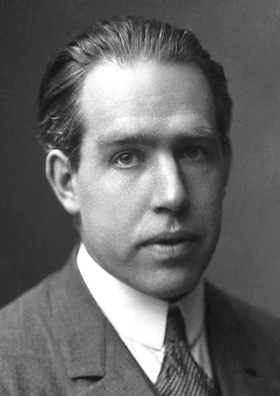 Nom au complet: Niels Henrik David BohrNationalité: Danois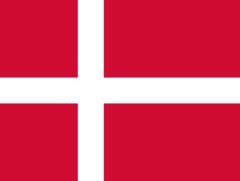 Période de temps: 1885-1962Il y a des orbitales électroniques dans l’atome que l’on observe grâce à des differences de niveaux énergétiques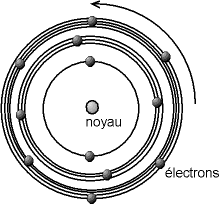 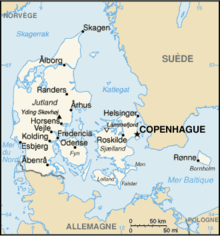 